География 7 класс Тема: Зона полупустынь и пустынь. Положение на карте. Рельеф, полезные ископаемые. Климат. Реки. Охрана природы.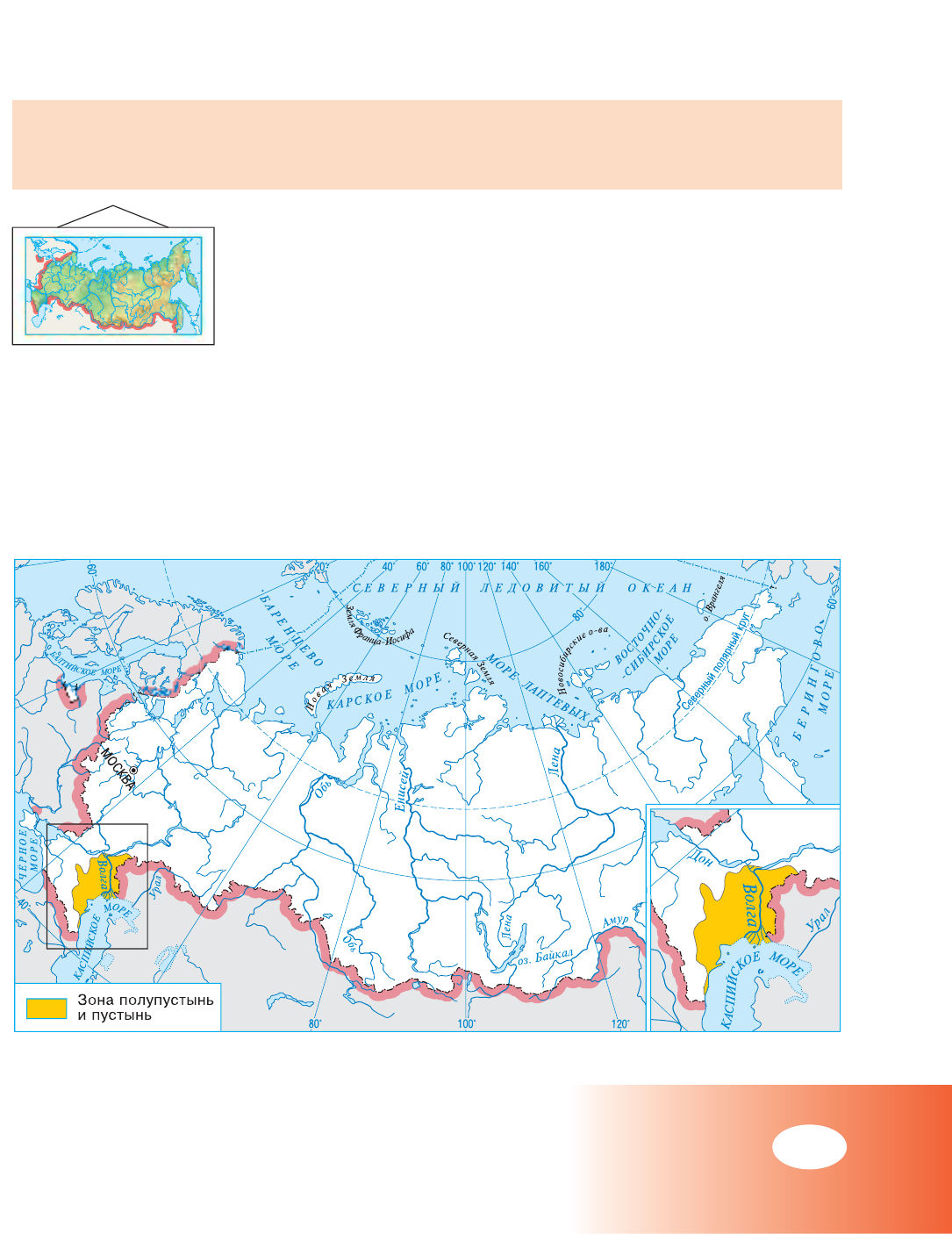 	В этой зоне расположены  Волгоградская  и  Астраханская  области,  а  так же  Республика  Калмыкия.	Полупустыни -  это  переходная  зона  от степей  к  пустыням.  Они  тянутся вдоль берегов реки Волги, к югу от города  Волгограда.  	Пустыни - это  обширные  пространства  земли  с  бедной  растительностью. 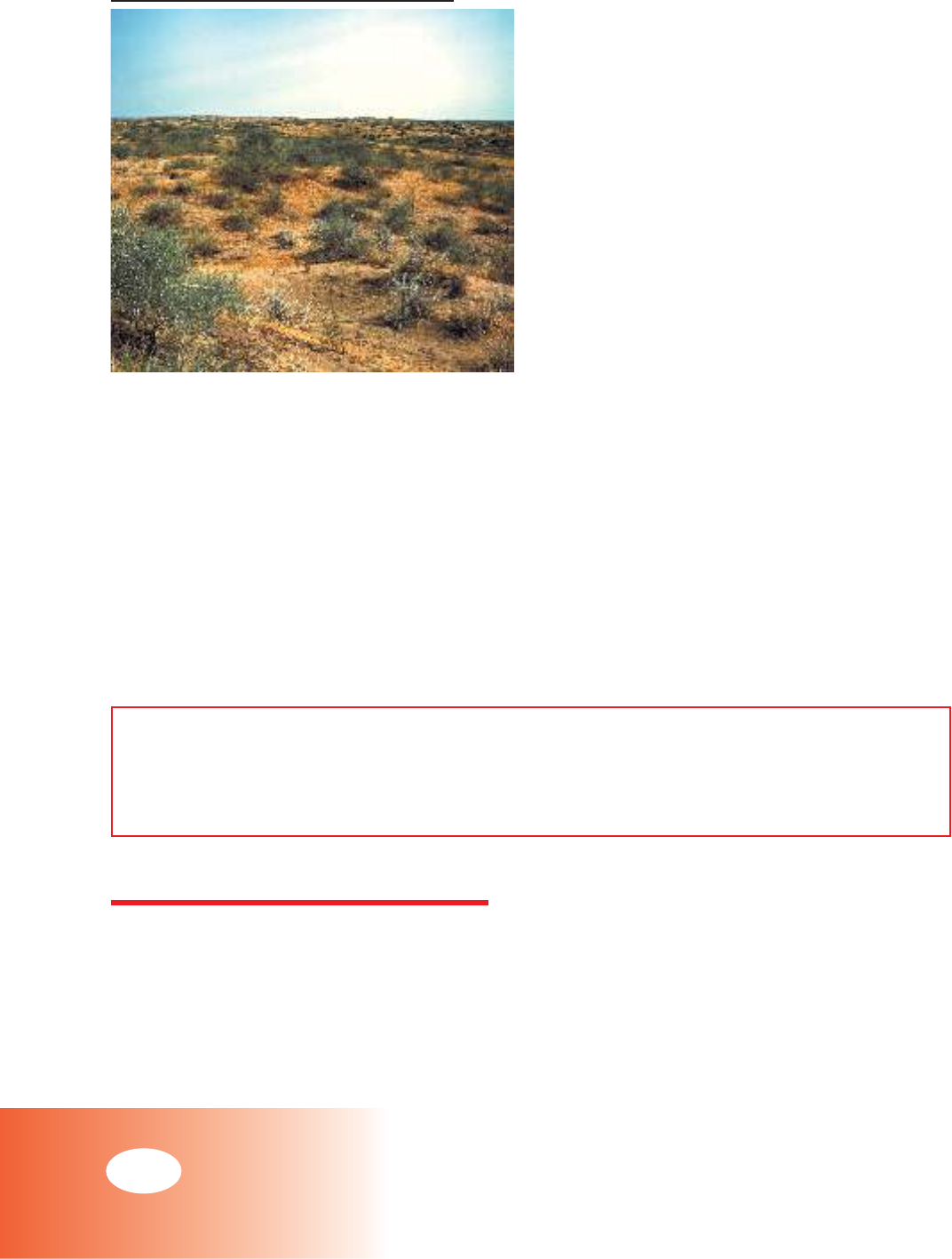 Пустыня на побережье Каспийского моряОсадков выпадает мало, растительность возникает  только  весной  на короткое  время. Пустыни  бывают:- каменистыми;- песчаными;- глинистыми;- солончаковыми.  	В  песчаных  пустынях  большие площади  почти  лишены  растительности  и  покрыты  песком.  Ветер  перемещает  песок  и  насыпает  песчаные холмы (барханы*) высотой от 3 до 8 метров.	Есть участки пустынь и полупустынь,  где  благодаря рекам,  каналам,  подземным  водам  развивается  богатая  растительность – оазисы*.	Полезные ископаемые: природный газ, нефть, поваренная соль.	Полупустыни  и  пустыни  - самые  жаркие  области  нашей  страны. Для  них  характерны  резкие  перепады  температур  (лета  и  зимы, дня  и  ночи). Такой  сухой  климат  с  большими  колебаниями  температур  называется резко  континентальным. Лето  в  пустыне  долгое,  жаркое,  оно продолжается  5—6  месяцев.  Температура  воздуха  в  летние  дни  достигает  в  тени  +50  градусов,  а  песок  раскаляется  до  +80  градусов.  Зима холодная,  с сильными  ветрами  и  метелями (длится   2-3  месяца).  Температура  воздуха  иногда  опускается  до –30  градусов.Из-за  сухости  климата  в  пустыне  мало  рек. Часть  рек  пересыхает  в жаркое  время  года.Через  полупустыни  и  пустыни  протекают реки: Волга и  Ахтуба. Между  Волгой  и  Ахтубой  находятся оазисы. Здесь можно  увидеть:  водяной  орех,  каспийский  лотос.  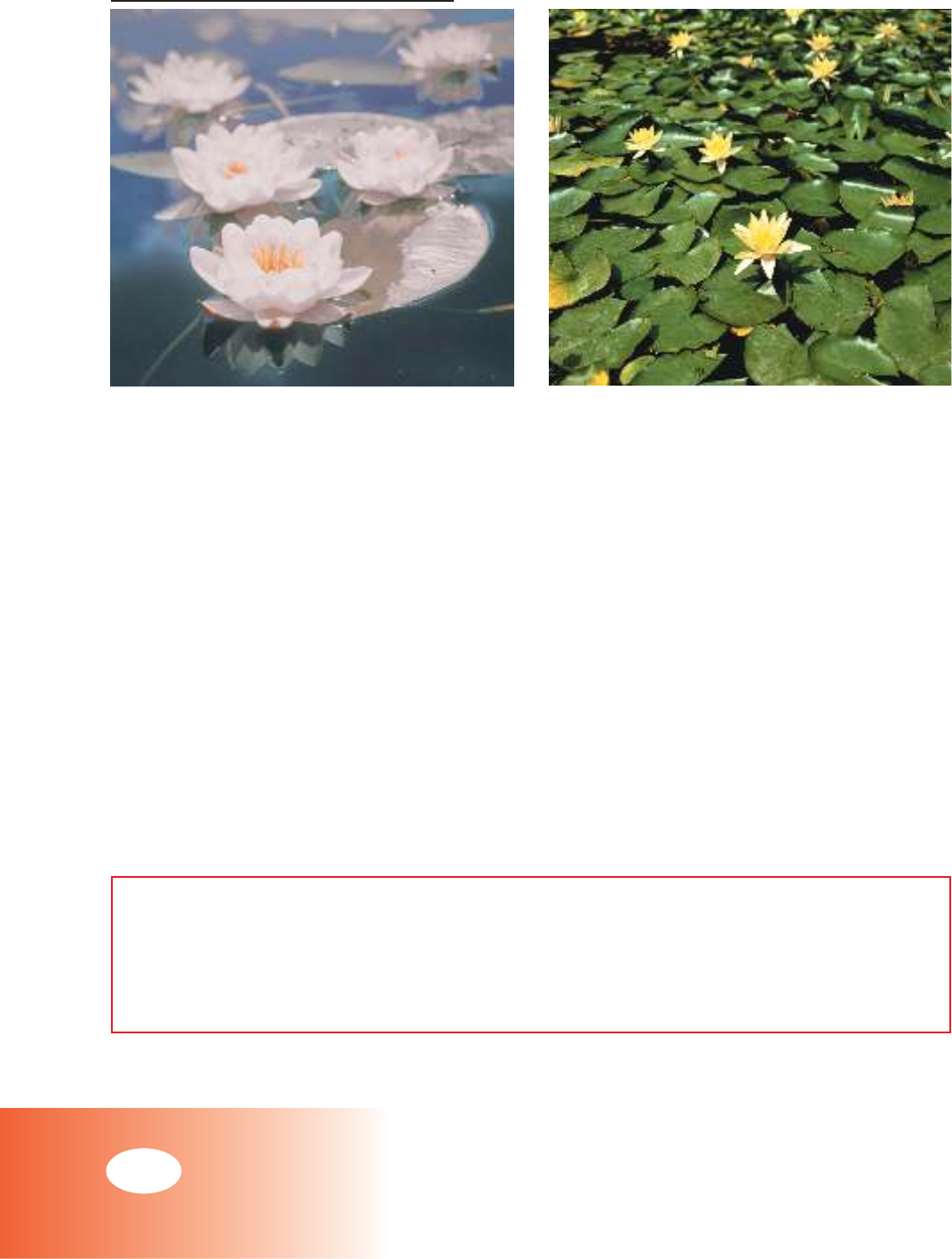 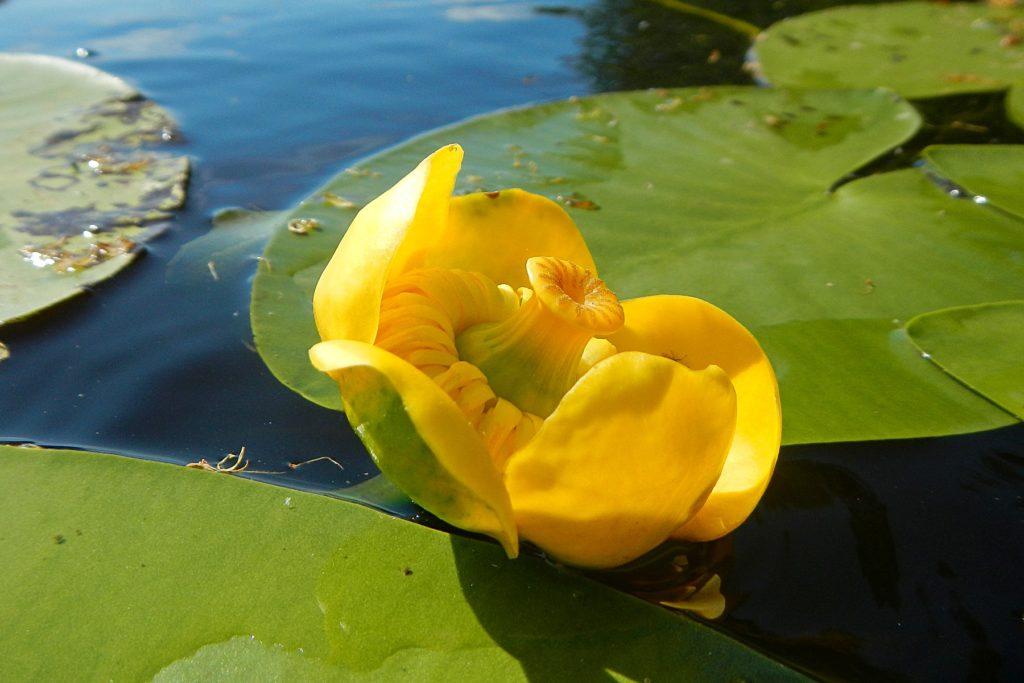 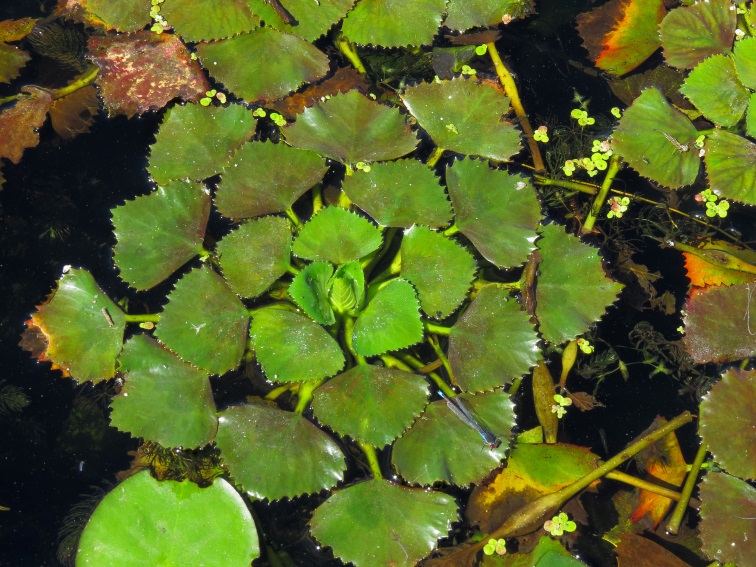 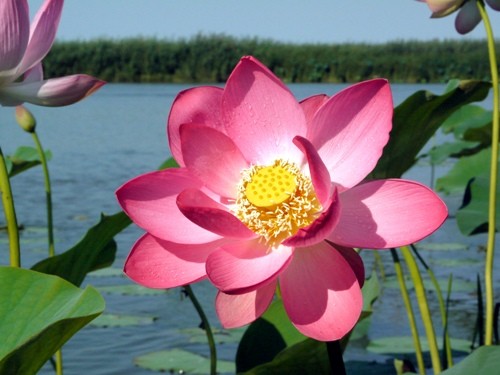 В  зарослях  тростника  обитает  множество  водоплавающих птиц  —  бакланов,  белых  цапель,  пеликанов. В  реки  приходят  на нерест многие ценные виды рыб — белуга, осётр, севрюга, сельдь, судак, лещ  и  другие.  Эта  территория  охраняется  государством,  здесь    создан Астраханский  заповедник.В  полупустыне  расположены  солёные  озёра  Эльтон и  Баскунчак.Вопросы и заданияЧто  та кое  пустыня? Что  такое  полупустыня?Какие  полезные  ископаемые  добывают  в  полупустынях  и  пустынях?Какой  климат  характерен  для  зоны  пустынь?Какие  реки  протекают  в  этой  природной  зоне?Что такое оазис?